О проведении плановой  выездной проверки 	29 июля 2015 года Управлением Россельхознадзора по Республике Башкортостан проведена плановая выездная проверка в отношении администрации сельского поселения Норкинский сельсовет муниципального района Балтачевский район. В ходе  проверки  нарушений  земельного  законодательства  не  выявлено.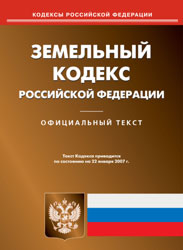 